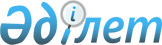 О внесении изменений в решение 11 сессии Осакаровского районного маслихата от 23 декабря 2016 года № 161 "О районном бюджете на 2017-2019 годы"
					
			С истёкшим сроком
			
			
		
					Решение 25 сессии Осакаровского районного маслихата Карагандинской области от 11 октября 2017 года № 346. Зарегистрировано Департаментом юстиции Карагандинской области 16 октября 2017 года № 4378. Прекращено действие в связи с истечением срока
      В соответствии с Бюджетным кодексом Республики Казахстан от 4 декабря 2008 года, Законом Республики Казахстан от 23 января 2001 года "О местном государственном управлении и самоуправлении в Республике Казахстан", районный маслихат РЕШИЛ:
      1. Внести в решение 11 сессии Осакаровского районного маслихата от 23 декабря 2016 года № 161 "О районном бюджете на 2017-2019 годы" (зарегистрировано в Реестре государственной регистрации нормативных правовых актов за № 4074, опубликовано в газете "Сельский труженик" от 5 января 2017 года № 1 (7537), Эталонном контрольном банке нормативных-правовых актов Республики Казахстан в электронном виде 17 января 2017 года), следующие изменения:
      1) пункт 1 изложить в следующей редакции:
      "1. Утвердить районный бюджет на 2017 – 2019 годы согласно приложениям 1, 2, 3, 4, 5, 6, 7 соответственно, в том числе на 2017 год в следующих объемах:
      1) доходы – 5 131 782 тысяч тенге, в том числе по: 
      налоговым поступлениям – 864 375 тысяч тенге; 
      неналоговым поступлениям – 11 385 тысяч тенге;
      поступлениям от продажи основного капитала – 23 200 тысяч тенге;
      поступлениям трансфертов – 4 232 822 тысяч тенге;
      2) затраты – 5 245 149 тысяч тенге;
      3) чистое бюджетное кредитование – 57 668 тысяч тенге, в том числе: 
       бюджетные кредиты – 85 087 тысяч тенге;
      погашение бюджетных кредитов – 27 419 тысяч тенге;
      4) сальдо по операциям с финансовыми активами – 0 тысяч тенге:
      приобретение финансовых активов – 0 тысяч тенге;
      поступления от продажи финансовых активов государства – 0 тысяч тенге;
      5) дефицит (профицит) бюджета – минус 171 035 тысяч тенге;
      6) финансирование дефицита (использование профицита) бюджета – 171 035 тысяч тенге, в том числе:
      поступление займов – 85 087 тысяч тенге;
      погашение займов – 27 419 тысяч тенге;
      используемые остатки бюджетных средств – 113 367 тысяч тенге.";
      2) приложения 1, 4, 5 к указанному решению изложить в новой редакции согласно приложениям 1, 2, 3 к настоящему решению.
      2. Настоящее решение вводится в действие с 1 января 2017 года.
      СОГЛАСОВАНО:
      "11" октября 2017 года Районный бюджет на 2017 год Целевые трансферты и бюджетный кредит бюджету района на 2017 год Затраты по аппаратам акимов поселков, сел, сельских округов района на 2017год
					© 2012. РГП на ПХВ «Институт законодательства и правовой информации Республики Казахстан» Министерства юстиции Республики Казахстан
				
      Председатель сессии 

 Р. Экзеков

      Секретарь районного маслихата

К. Саккулаков 

       Руководитель отдела экономики и финансов Осакаровского районаЕ.Темиров
Приложение 1
 к решению 25 сессии
 Осакаровского районного маслихата
 от "11" октября 2017 года № 346 Приложение 1
 к решению 11 сессии 
 Осакаровского районного маслихата
 от " 23" декабря 2016 года № 161
Категория
Категория
Категория
Категория
Сумма,
тысяч тенге
Класс
Класс
Класс
Сумма,
тысяч тенге
Подкласс
Сумма,
тысяч тенге
Наименование
Сумма,
тысяч тенге
1
2
3
4
5
1.ДОХОДЫ
5 131 782
1
Налоговые поступления
864 375
01
Подоходный налог
220 330
2
Индивидуальный подоходный налог
220 330
03
Социальный налог
172 432
1
Социальный налог
172 432
04
Налоги на собственность
388 233
1
Налоги на имущество
283 740
3
Земельный налог
25 065
4
Налог на транспортные средства
67 828
5
Единый земельный налог
11 600
05
Внутренние налоги на товары, работы и услуги 
79 111
2
Акцизы 
4 494
3
Поступления за использование природных и других ресурсов 
48 600
4
Сборы за ведение предпринимательской и профессиональной деятельности
26 017
08
Обязательные платежи, взимаемые за совершение юридически значимых действий и (или) выдачу документов уполномоченными на то государственными органами или должностными лицами 
4 269
1
Государственная пошлина 
4 269
2
Неналоговые поступления
11 385
01
Доходы от государственной собственности 
 5 736
1
Поступления части чистого дохода государственных предприятий
 95
5
Доходы от аренды имущества, находящегося в государственной собственности 
5 641
03
Поступления денег от проведения государственных закупок, организуемых государственными учреждениями, финансируемыми из государственного бюджета
316
1
Поступления денег от проведения государственных закупок, организуемых государственными учреждениями, финансируемыми из государственного бюджета
316
04
Штрафы, пени, санкции, взыскания, налагаемые государственными учреждениями, финансируемыми из государственного бюджета, а также содержащимися и финансируемыми из бюджета (сметы расходов) Национального Банка Республики Казахстан
983
1
Штрафы, пени, санкции, взыскания, налагаемые государственными учреждениями, финансируемыми из государственного бюджета, а также содержащимися и финансируемыми из бюджета (сметы расходов) Национального Банка Республики Казахстан, за исключением поступлений от организаций нефтяного сектора
 983
06
Прочие неналоговые поступления
4350
1
Прочие неналоговые поступления
4350
3
Поступления от продажи основного капитала
23 200
01
Продажа государственного имущества, закрепленного за государственными учреждениями
3 000
1
Продажа государственного имущества, закрепленного за государственными учреждениями
3 000
03
Продажа земли и нематериальных активов
20 200
1
Продажа земли
20 200
4
Поступления трансфертов
4 232 822
02
Трансферты из вышестоящих органов государственного управления
4 232 822
2
Трансферты из областного бюджета
4 232 822
Функциональная группа
Функциональная группа
Функциональная группа
Функциональная группа
Функциональная группа
Сумма,
тысяч тенге
Функциональная подгруппа
Функциональная подгруппа
Функциональная подгруппа
Функциональная подгруппа
Сумма,
тысяч тенге
Администратор Бюджетных програм
Администратор Бюджетных програм
Администратор Бюджетных програм
Сумма,
тысяч тенге
Программа
Программа
Сумма,
тысяч тенге
Наименование
Сумма,
тысяч тенге
ll. Затраты
5 245 149
01
Государственные услуги общего характера
742210
1
Представительные, исполнительные и другие органы, выполняющие общие функции государственного управления
543171
112
Аппарат маслихата района (города областного значения)
18 181
001
Услуги по обеспечению деятельности маслихата района (города областного значения)
18 181
122
Аппарат акима района (города областного значения)
 147 005
001
Услуги по обеспечению деятельности акима района (города областного значения)
129107
003
Капитальные расходы государственного органа
17 898
123
Аппарат акима района в городе, города районного значения, поселка, села, сельского округа 
377985
001
Услуги по обеспечению деятельности акима района в городе, города районного значения, поселка, села, сельского округа
308272
022
Капитальные расходы государственного органа
69 713
2
Финансовая деятельность
14713
459
Отдел экономики и финансов района (города областного значения)
14713
003
Проведение оценки имущества в целях налогообложения
1 513
010
Приватизация, управление коммунальным имуществом, постприватизационная деятельность и регулирование споров, связанных с этим
13200
9
Прочие государственные услуги общего характера
184326
459
Отдел экономики и финансов района (города областного значения)
43966
001
Услуги по реализации государственной политики в области формирования и развития экономической политики, государственного планирования, исполнения бюджета и управления коммунальной собственностью района (города областного значения)
43266
015
Капитальные расходы государственного органа
700
471
Отдел образования, физической культуры и спорта района (города областного значения)
11 637
001
Услуги по реализации государственной политики на местном уровне в области образования, физической культуры и спорта
11 637
486
Отдел земельных отношений, архитектуры и градостроительства района (города областного значения)
23 286
001
Услуги по реализации государственной политики в области регулирования земельных отношений, архитектуры и градостроительства на местном уровне
22956
003
Капитальные расходы государственного органа
330
492
Отдел жилищно-коммунального хозяйства, пассажирского транспорта, автомобильных дорог и жилищной инспекции района (города областного значения)
93346
001
Услуги по реализации государственной политики на местном уровне в области жилищно-коммунального хозяйства, пассажирского транспорта, автомобильных дорог и жилищной инспекции
14 855
067
Капитальные расходы подведомственных государственных учреждений и организаций 
78 491
494
Отдел предпринимательства и промышленности района (города областного значения)
12091
001
Услуги по реализации государственной политики на местном уровне в области развития предпринимательства и промышленности 
11916
003
Капитальные расходы государственного органа
175
02
Оборона
 12738
1
Военные нужды
4002
122
Аппарат акима района (города областного значения)
 4002
005
Мероприятия в рамках исполнения всеобщей воинской обязанности
4002
2
Организация работы по чрезвычайным ситуациям
8736
122
Аппарат акима района (города областного значения)
8736
006
Предупреждение и ликвидация чрезвычайных ситуаций масштаба района (города областного значения)
7260
007
Мероприятия по профилактике и тушению степных пожаров районного (городского) масштаба, а также пожаров в населенных пунктах, в которых не созданы органы государственной противопожарной службы
1 476
03
Общественный порядок, безопасность, правовая, судебная, уголовно-исполнительная деятельность
1 377
9
Прочие услуги в области общественного порядка и безопасности
1 377
492
Отдел жилищно-коммунального хозяйства, пассажирского транспорта, автомобильных дорог и жилищной инспекции района (города областного значения)
1 377
021
Обеспечение безопасности дорожного движения в населенных пунктах
1 377
04
Образование
3 097 397
1
Дошкольное воспитание и обучение
373 385
471
Отдел образования, физической культуры и спорта района (города областного значения)
373 385
003
Обеспечение деятельности организаций дошкольного воспитания и обучения
142 915
040
Реализация государственного образовательного заказа в дошкольных организациях образования
230 470
2
Начальное, основное среднее и общее среднее образование
2 553 226
123
Аппарат акима района в городе, города районного значения, поселка, села, сельского округа
 3 846 
005
Организация бесплатного подвоза учащихся до школы и обратно в сельской местности
3 846
471
Отдел образования, физической культуры и спорта района (города областного значения)
2 549 380
004
Общеобразовательное обучение 
2 373 875
005
Дополнительное образование для детей и юношества
76 473
028
Дополнительное образование для детей и юношества по спорту
99032
9
Прочие услуги в области образования
170 786
471
Отдел образования, физической культуры и спорта района (города областного значения)
170 786
009
Приобретение и доставка учебников, учебно-методических комплексов для государственных учреждений образования района (города областного значения)
57115
020
Ежемесячные выплаты денежных средств опекунам (попечителям) на содержание ребенка-сироты (детей-сирот), и ребенка (детей), оставшегося без попечения родителей
34 086
029
Обследование психического здоровья детей и подростков и оказание психолого-медико-педагогической консультативной помощи населению
12 959
067
Капитальные расходы подведомственных государственных учреждений и организаций
66 626
06
Социальная помощь и социальное обеспечение
253 256
1
Социальное обеспечение
32 204
451
Отдел занятости и социальных программ района (города областного значения)
25 296
005
Государственная адресная социальная помощь 
774
016
Государственные пособия на детей до 18 лет
11 526
025
Внедрение обусловленной денежной помощи по проекту "Өрлеу"
12 996
471
Отдел образования, физической культуры и спорта района (города областного значения)
6908
030
Содержание ребенка (детей), переданного патронатным воспитателям
6908
2
Социальная помощь
175 147
451
Отдел занятости и социальных программ района (города областного значения)
175 147
002
Программа занятости 
50 220
004
Оказание социальной помощи на приобретение топлива специалистам здравоохранения, образования, социального обеспечения, культуры, спорта и ветеринарии в сельской местности в соответствии с законодательством Республики Казахстан 
2 586
006
Оказание жилищной помощи
11 806
007
Социальная помощь отдельным категориям нуждающихся граждан по решениям местных представительных органов
15 615
010
Материальное обеспечение детей-инвалидов, воспитывающихся и обучающихся на дому
197
014
Оказание социальной помощи нуждающимся гражданам на дому
61 429
017
Обеспечение нуждающихся инвалидов обязательными гигиеническими средствами и предоставление услуг специалистами жестового языка, индивидуальными помощниками в соответствии с индивидуальной программой реабилитации инвалида
16 723
023
Обеспечение деятельности центров занятости населения
16 571 
9
Прочие услуги в области социальной помощи и социального обеспечения
45905
451
Отдел занятости и социальных программ района (города областного значения)
45905
001
Услуги по реализации государственной политики на местном уровне в области обеспечения занятости и реализации социальных программ для населения
35979
011
Оплата услуг по зачислению, выплате и доставке пособий и других социальных выплат
 592
050
Реализация Плана мероприятий по обеспечению прав и улучшению качества жизни инвалидов в Республике Казахстан на 2012 – 2018 годы
4868
067
Капитальные расходы подведомственных государственных учреждений и организаций
4 466
07
Жилищно-коммунальное хозяйство
470779
1
Жилищное хозяйство
403436
123
Аппарат акима района в городе, города районного значения, поселка, села, сельского округа
27000
027
Ремонт и благоустройство объектов городов и сельских населенных пунктов в рамках Программы развития продуктивной занятости и массового предпринимательства
27000
455
Отдел культуры и развития языков района (города областного значения)
11500
024
Ремонт объектов городов и сельских населенных пунктов в рамках Программы развития продуктивной занятости и массового предпринимательства
11500
467
Отдел строительства района (города областного значения)
295106
003
Проектирование и (или) строительство, реконструкция жилья коммунального жилищного фонда
212043
004
Проектирование, развитие и (или) обустройство инженерно-коммуникационной инфраструктуры
83063
471
Отдел образования, физической культуры и спорта района (города областного значения)
35800
026
Ремонт объектов городов и сельских населенных пунктов в рамках Программы развития продуктивной занятости и массового предпринимательства
35800
492
Отдел жилищно-коммунального хозяйства, пассажирского транспорта, автомобильных дорог и жилищной инспекции района (города областного значения)
34 030
033
Проектирование, развитие и (или) обустройство инженерно-коммуникационной инфраструктуры
25 030
041
Ремонт и благоустройство объектов городов и сельских населенных пунктов в рамках Программы развития продуктивной занятости и массового предпринимательства
9000
2
Коммунальное хозяйство
12601
123
Аппарат акима района в городе, города районного значения, поселка, села, сельского округа
4000
014
Организация водоснабжения населенных пунктов
4000
467
Отдел строительства района (города областного значения)
8 601
058
Развитие системы водоснабжения и водоотведения в сельских населенных пунктах
8 601
3
Благоустройство населенных пунктов
54 742
123
Аппарат акима района в городе, города районного значения, поселка, села, сельского округа
53742
008
Освещение улиц населенных пунктов
19 267
009
Обеспечение санитарии населенных пунктов
1000
011
Благоустройство и озеленение населенных пунктов
33 475
492
Отдел жилищно-коммунального хозяйства, пассажирского транспорта, автомобильных дорог и жилищной инспекции района (города областного значения)
1 000
016
Обеспечение санитарии населенных пунктов
1 000
08
Культура, спорт, туризм и информационное пространство
255 832
1
Деятельность в области культуры
137 562
455
Отдел культуры и развития языков района (города областного значения)
137 562
003
Поддержка культурно-досуговой работы
 137 562
2
Спорт 
7 442
471
Отдел образования, физической культуры и спорта района (города областного значения)
 7 442
014
Проведение спортивных соревнований на районном (города областного значения) уровне
1 298
015
Подготовка и участие членов сборных команд района (города областного значения) по различным видам спорта на областных спортивных соревнованиях 
6144
3
Информационное пространство
78049
455
Отдел культуры и развития языков района (города областного значения)
63 049
006
Функционирование районных (городских) библиотек
62 144
007
Развитие государственного языка и других языков народа Казахстана
905
456
Отдел внутренней политики района (города областного значения)
15 000
002
Услуги по проведению государственной информационной политики
15 000
9
Прочие услуги по организации культуры, спорта, туризма и информационного пространства
32 779
455
Отдел культуры и развития языков района (города областного значения)
14181
001
Услуги по реализации государственной политики на местном уровне в области развития языков и культуры
6 505
032
Капитальные расходы подведомственных государственных учреждений и организаций
7676
456
Отдел внутренней политики района (города областного значения)
18 598
001
Услуги по реализации государственной политики на местном уровне в области информации, укрепления государственности и формирования социального оптимизма граждан
8 781
003
Реализация мероприятий в сфере молодежной политики
8 817
006
Капитальные расходы государственного органа
1 000
10
Сельское, водное, лесное, рыбное хозяйство, особо охраняемые природные территории, охрана окружающей среды и животного мира, земельные отношения
121214
1
Сельское хозяйство
102675
462
Отдел сельского хозяйства района (города областного значения)
18 369
001
Услуги по реализации государственной политики на местном уровне в сфере сельского хозяйства 
17 779
006
Капитальные расходы государственного органа
590
473
Отдел ветеринарии района (города областного значения)
84306
001
Услуги по реализации государственной политики на местном уровне в сфере ветеринарии
16 125
007
Организация отлова и уничтожения бродячих собак и кошек
2000
008
Возмещение владельцам стоимости изымаемых и уничтожаемых больных животных, продуктов и сырья животного происхождения 
10000
009
Проведение ветеринарных мероприятий по энзоотическим болезням животных
1 498
010
Проведение мероприятий по идентификации сельскохозяйственных животных
9180
011
Проведение противоэпизоотических мероприятий
45503
9
Прочие услуги в области сельского, водного, лесного, рыбного хозяйства, охраны окружающей среды и земельных отношений 
18 539
459
Отдел экономики и финансов района (города областного значения)
18539
099
Реализация мер по оказанию социальной поддержки специалистов
18539
11
Промышленность, архитектурная, градостроительная и строительная деятельность
11 345
2
Архитектурная, градостроительная и строительная деятельность
11345
467
Отдел строительства района (города областного значения)
11 345
001
Услуги по реализации государственной политики на местном уровне в области строительства
10 787
017
Капитальные расходы государственного органа
558
12
Транспорт и коммуникации
109 717
1
Автомобильный транспорт 
107477
123
Аппарат акима района в городе, города районного значения, поселка, села, сельского округа
67073
045
Капитальный и средний ремонт автомобильных дорог улиц населенных пунктов
 67073
492
Отдел жилищно-коммунального хозяйства, пассажирского транспорта, автомобильных дорог и жилищной инспекции района (города областного значения)
40404
023
Обеспечение функционирования автомобильных дорог
40404
9
Прочие услуги в сфере транспорта и коммуникаций
2 240
492
Отдел жилищно-коммунального хозяйства, пассажирского транспорта, автомобильных дорог и жилищной инспекции района (города областного значения)
2 240
037
Субсидирование пассажирских перевозок по социально значимым городским (сельским), пригородным и внутрирайонным сообщениям
2 240
13
Прочие
44 803
9
Прочие
44803
123
Аппарат акима района в городе, города районного значения, поселка, села, сельского округа
27345
040
Реализация мер по содействию экономическому развитию регионов в рамках Программы развития регионов до 2020 года
 27345
459
Отдел экономики и финансов района (города областного значения)
17458
012
Резерв местного исполнительного органа района (города областного значения)
17458
15
Трансферты 
124481
1
Трансферты
124481
459
Отдел экономики и финансов района (города областного значения)
124481
006
Возврат неиспользованных (недоиспользованных) целевых трансфертов
7893
051
Трансферты органам местного самоуправления
95 898
054
Возврат сумм неиспользованных (недоиспользованных) целевых трансфертов, выделенных из республиканского бюджета за счет целевого трансферта из Национального фонда Республики Казахстан
20 690
16
Погашение займов
27419
1
Погашение займов
27419
459
Отдел экономики и финансов района (города областного значения)
27419
005
Погашение долга местного исполнительного органа перед вышестоящим бюджетом 
27419
lll.Чистое бюджетное кредитование 
57668
Бюджетные кредиты
85 087
Погашение бюджетных кредитов
27419
10
Сельское, водное, лесное, рыбное хозяйство, особо охраняемые природные территории, охрана окружающей среды и животного мира, земельные отношения
85 087
9
Прочие услуги в области сельского, водного, лесного, рыбного хозяйства, охраны окружающей среды и земельных отношений 
85 087
459
Отдел экономики и финансов района (города областного значения)
85 087
018
Бюджетные кредиты для реализации мер социальной поддержки специалистов
85 087
Категория 
Категория 
Категория 
Категория 
Сумма
(тыс. тенге)
Класс
Класс
Класс
Сумма
(тыс. тенге)
Наименование
Наименование
Сумма
(тыс. тенге)
Подкласс
Сумма
(тыс. тенге)
1
2
3
4
5
5
Погашение бюджетных кредитов
27419
01
Погашение бюджетных кредитов
27419
1
Погашение бюджетных кредитов
27419
Погашение бюджетных кредитов, выданных из государственного бюджета
27419
Функциональная группа
Функциональная группа
Функциональная группа
Функциональная группа
Функциональная группа
Сумма
(тыс. тенге)
Функциональная подгруппа
Функциональная подгруппа
Функциональная подгруппа
Функциональная подгруппа
Сумма
(тыс. тенге)
Администратор бюджетных программ
Администратор бюджетных программ
Администратор бюджетных программ
Сумма
(тыс. тенге)
Программа
Программа
Сумма
(тыс. тенге)
Наименование
Сумма
(тыс. тенге)
1
2
3
4
5
6
lV. Сальдо по операциям с финансовыми активами
0
Приобретение финансовых активов 
0
Категория 
Категория 
Категория 
Категория 
Сумма
(тыс. тенге)
Класс
Класс
Класс
Сумма
(тыс. тенге)
Подкласс
Подкласс
Сумма
(тыс. тенге)
Наименование
Сумма
(тыс. тенге)
1
2
3
4
5
Поступление от продажи финансовых активов государства
0
Наименование
Сумма
(тыс. тенге)
1
2
V. Дефицит (профицит) бюджета
 - 171035
VI. Финансирование дефицита (использование профицита) бюджета
 171035Приложение 2
 к решению 25 сессии 
 Осакаровского районного маслихата
 от "11" октября 2017 года № 346Приложение 4
 к решению 11 сессии 
 Осакаровского районного маслихата
 от "23" декабря 2016 года № 161
Наименование
Сумма
(тысяч тенге)
1
2
Всего
636 954
в том числе:
Целевые текущие трансферты из республиканского бюджета
32 080
Целевые текущие трансферты из областного бюджета
 225 631
Целевые трансферты на развитие из республиканского бюджета
294 156
Бюджетный кредит из республиканского бюджета
85 087
Целевые текущие трансферты:
из республиканского бюджета:
32 080
в том числе:
Отдел образования, физической культуры и спорта района
6 643
На доплату учителям, прошедшим стажировку по языковым курсам 
1 739
На доплату учителям за замещение на период обучения основного сотрудника
4 904
Отдел занятости и социальных программ района 
25 437
На внедрение обусловленной денежной помощи по проекту "Өрлеу"
10830
На развитие рынка труда, в рамках Программы развития продуктивной занятости и массового предпринимательства
9 739
На реализацию Плана мероприятий по обеспечению прав и улучшению качества жизни инвалидов в Республике Казахстан на 2012-2018 годы
4868
из областного бюджета:
225631
Аппарат акима района в городе, города районного значения, поселка, села, сельского округа
27000
В рамках Программы развития продуктивной занятости и массового предпринимательства
27000
Отдел занятости и социальных программ района
28 180
 На ремонт объектов в сфере социальной защиты
10 016
На повышение квалификации, подготовку и переподготовку кадров в рамках Программы развития продуктивной занятости и массового предпринимательства на 2017-2021 годы
18 164
Отдел культуры и развития языков района
11 500
В рамках Программы развития продуктивной занятости и массового предпринимательства 
11 500
Отдел образования, физической культуры и спорта района
110303
На создание цифровой образовательной инфраструктуры
 64 146
На укрепление материально-технической базы и проведение ремонтов объектов образования
 8 000
На содержание и укрепление материально-технической базы объектов спорта
 2 357
В рамках Программы развития продуктивной занятости и массового предпринимательства 
 35 800
Отдел ветеринарии района
14 618
Возмещение владельцам стоимости изымаемых и уничтожаемых больных животных, продуктов и сырья животного происхождения и на подключение интернет – связи для ветеринарных пунктов
13 120
На оказание услуг по вакцинации, транспортировке и хранения ветеринарных препаратов
1 498
Отдел жилищно-коммунального хозяйства, пассажирского транспорта, автомобильных дорог и жилищной инспекции района
34030
На жилищно-коммунальное хозяйство
25030
В рамках Программы развития продуктивной занятости и массового предпринимательства
 9000
Целевые трансферты на развитие из республиканского бюджета:
294 156
Отдел строительства района
294 156
На проектирование и (или) строительство, реконструкцию жилья коммунального жилищного фонда
211 543
На проектирование, развитие и (или) обустройство инженерно-коммуникационной инфраструктуры
82 613
Бюджетные кредиты
85 087
в том числе:
Отдел экономики и финансов района 
85 087
Для реализации мер социальной поддержки специалистов
85 087Приложение 3
 к решению 25 сессии 
 Осакаровского районного маслихата
 от "11 " октября 2017 года № 346 Приложение 5
 к решению 11 сессии 
 Осакаровского районного маслихата
 от "23" декабря 2016 года № 161
Наименование
Расходы, тысяч тенге
Аппарат акима поселка Осакаровка
 166737
Услуги по обеспечению деятельности акима района в городе, города районного значения, поселка, села, сельского округа
37972
Капитальные расходы государственного органа
3050
Благоустройство и озеленение населенных пунктов
25375
Освещение улиц населенных пунктов
19267
Обеспечение санитарии населенных пунктов
1 000
Организация водоснабжения населенных пунктов
4000
Капитальный и средний ремонт автомобильных дорог улиц населенных пунктов
 67073
Ремонт и благоустройство объектов городов и сельских населенных пунктов в рамках Программы развития продуктивной занятости и массового предпринимательства
 9000
Аппарат акима поселка Молодежный
41956
Услуги по обеспечению деятельности акима района в городе, города районного значения, поселка, села, сельского округа
 22106
Капитальные расходы государственного органа
3050
Благоустройство и озеленение населенных пунктов
7800
Ремонт и благоустройство объектов городов и сельских населенных пунктов в рамках Программы развития продуктивной занятости и массового предпринимательства
9000
Аппарат акима Батпактинского сельского округа
29 635
Услуги по обеспечению деятельности акима района в городе, города районного значения, поселка, села, сельского округа
14310
Капитальные расходы государственного органа
3050
Реализация мер по содействию экономическому развитию регионов в рамках Программы развития регионов до 2020 года
3275
Ремонт и благоустройство объектов городов и сельских населенных пунктов в рамках Программы развития продуктивной занятости и массового предпринимательства
9000
Аппарат акима Пионерского сельского округа
21 345
Услуги по обеспечению деятельности акима района в городе, города районного значения, поселка, села, сельского округа
14770
Капитальные расходы государственного органа
3050
Реализация мер по содействию экономическому развитию регионов в рамках Программы развития регионов до 2020 года
3136
Организация бесплатного подвоза учащихся до школы и обратно в сельской местности
389
Аппарат акима сельского округа Есиль 
22696
Услуги по обеспечению деятельности акима района в городе, города районного значения, поселка, села, сельского округа
15939
Капитальные расходы государственного органа
3050
Реализация мер по содействию экономическому развитию регионов в рамках Программы развития регионов до 2020 года
3707
Аппарат акима сельского округа Сункар
16124
Услуги по обеспечению деятельности акима района в городе, города районного значения, поселка, села, сельского округа
12124
Капитальные расходы государственного органа
3050
Реализация мер по содействию экономическому развитию регионов в рамках Программы развития регионов до 2020 года
950
Аппарат акима Маржанкульского сельского округа
13833
Услуги по обеспечению деятельности акима района в городе, города районного значения, поселка, села, сельского округа
9354
Капитальные расходы государственного органа
3050
Организация бесплатного подвоза учащихся до школы и обратно в сельской местности
462
Реализация мер по содействию экономическому развитию регионов в рамках Программы развития регионов до 2020 года
967
Аппарат акима Озерного сельского округа
16 432
Услуги по обеспечению деятельности акима района в городе, города районного значения, поселка, села, сельского округа
11842
Капитальные расходы государственного органа
3080
Реализация мер по содействию экономическому развитию регионов в рамках Программы развития регионов до 2020 года
1200
Организация бесплатного подвоза учащихся до школы и обратно в сельской местности
310
Аппарат акима Кундуздинского сельского округа
15446
Услуги по обеспечению деятельности акима района в городе, города районного значения, поселка, села, сельского округа
11384
Капитальные расходы государственного органа
3050
Реализация мер по содействию экономическому развитию регионов в рамках Программы развития регионов до 2020 года
1012
Аппарат акима Чапаевского сельского округа
5439
Услуги по обеспечению деятельности акима района в городе, города районного значения, поселка, села, сельского округа
5374
Реализация мер по содействию экономическому развитию регионов в рамках Программы развития регионов до 2020 года
65
Аппарат акима Николаевского сельского округа
15841
Услуги по обеспечению деятельности акима района в городе, города районного значения, поселка, села, сельского округа
11165
Капитальные расходы государственного органа
3050
Организация бесплатного подвоза учащихся до школы и обратно в сельской местности
324
Реализация мер по содействию экономическому развитию регионов в рамках Программы развития регионов до 2020 года
1302
Аппарат акима сельского округа Карагайлы
15557
Услуги по обеспечению деятельности акима района в городе, города районного значения, поселка, села, сельского округа
11431
Капитальные расходы государственного органа
3050
Организация бесплатного подвоза учащихся до школы и обратно в сельской местности
1076
Аппарат акима Садового сельского округа 
14968
Услуги по обеспечению деятельности акима района в городе, города районного значения, поселка, села, сельского округа
10988
Капитальные расходы государственного органа
2600
Реализация мер по содействию экономическому развитию регионов в рамках Программы развития регионов до 2020 года
1380
Аппарат акима сельского округа Сарыозек
16105
Услуги по обеспечению деятельности акима района в городе, города районного значения, поселка, села, сельского округа
11066
Капитальные расходы государственного органа
3050
Реализация мер по содействию экономическому развитию регионов в рамках Программы развития регионов до 2020 года
1989
Аппарат акима сельского округа Жансары
14663
Услуги по обеспечению деятельности акима района в городе, города районного значения, поселка, села, сельского округа
10750
Капитальные расходы государственного органа
3050
Реализация мер по содействию экономическому развитию регионов в рамках Программы развития регионов до 2020 года
751
Организация бесплатного подвоза учащихся до школы и обратно в сельской местности
112
Аппарат акима Звездного сельского округа
14308
Услуги по обеспечению деятельности акима района в городе, города районного значения, поселка, села, сельского округа
10741
Капитальные расходы государственного органа
3050
Реализация мер по содействию экономическому развитию регионов в рамках Программы развития регионов до 2020 года
517
Аппарат акима Каратомарского сельского округа
16629
Услуги по обеспечению деятельности акима района в городе, города районного значения, поселка, села, сельского округа
12364
Капитальные расходы государственного органа
3050
Реализация мер по содействию экономическому развитию регионов в рамках Программы развития регионов до 2020 года
1215
Аппарат акима Шидертинского сельского округа
14005
Услуги по обеспечению деятельности акима района в городе, города районного значения, поселка, села, сельского округа
10511
Капитальные расходы государственного органа
3050
Реализация мер по содействию экономическому развитию регионов в рамках Программы развития регионов до 2020 года
144
Благоустройство и озеленение населенных пунктов
300
Аппарат акима сельского округа Акбулак
16504
Услуги по обеспечению деятельности акима района в городе, города районного значения, поселка, села, сельского округа
11855
Капитальные расходы государственного органа
3050
Организация бесплатного подвоза учащихся до школы и обратно в сельской местности
432
Реализация мер по содействию экономическому развитию регионов в рамках Программы развития регионов до 2020 года
1167
Аппарат акима Родниковского сельского округа
16483
Услуги по обеспечению деятельности акима района в городе, города районного значения, поселка, села, сельского округа
11449
Капитальные расходы государственного органа
3050
Организация бесплатного подвоза учащихся до школы и обратно в сельской местности
432
Реализация мер по содействию экономическому развитию регионов в рамках Программы развития регионов до 2020 года
1552
Аппарат акима Тельманского сельского округа
13645
Услуги по обеспечению деятельности акима района в городе, города районного значения, поселка, села, сельского округа
9609
Капитальные расходы государственного органа
3050
Реализация мер по содействию экономическому развитию регионов в рамках Программы развития регионов до 2020 года
677
Организация бесплатного подвоза учащихся до школы и обратно в сельской местности
309
Аппарат акима Иртышского сельского округа
12067
Услуги по обеспечению деятельности акима района в городе, города районного значения, поселка, села, сельского округа
8556
Капитальные расходы государственного органа
3033
Реализация мер по содействию экономическому развитию регионов в рамках Программы развития регионов до 2020 года
478
Аппарат акима Трудового сельского округа
13942
Услуги по обеспечению деятельности акима района в городе, города районного значения, поселка, села, сельского округа
10031
Капитальные расходы государственного органа
3050
Реализация мер по содействию экономическому развитию регионов в рамках Программы развития регионов до 2020 года
861
Аппарат акима Мирного сельского округа
16631
Услуги по обеспечению деятельности акима района в городе, города районного значения, поселка, села, сельского округа
12581
Капитальные расходы государственного органа
3050
Реализация мер по содействию экономическому развитию регионов в рамках Программы развития регионов до 2020 года
1000